Інформаціяпро працевлаштування здобувача
ступеня доктора філософії,що закінчує аспірантуру НТУ«ХПІ» в 20     р.Прізвище, ім’я, по батькові:Прізвище, ім’я, по батькові:Кутянін Олександр ВікторовичКутянін Олександр ВікторовичСпеціальність:Спеціальність:054 – «Соціологія»054 – «Соціологія»Форма навчання:Форма навчання:деннаденнаКафедра:Кафедра:Міжкультурної комунікації та іноземної мовиМіжкультурної комунікації та іноземної мовиНауковий керівник:Науковий керівник:проф., д.с.н., д.ф.н. Горошко Олена Ігорівнапроф., д.с.н., д.ф.н. Горошко Олена ІгорівнаПрацевлаштування (організація, посада):Працевлаштування (організація, посада):Директор ТОВ «Світло енергія тепло»Директор ТОВ «Світло енергія тепло»               Дата                                                            Підпис               Дата                                                            Підпис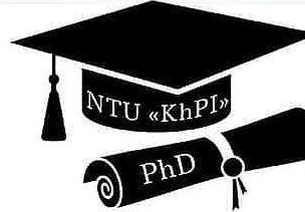 